ORTHO 6         		Les homophones grammaticaux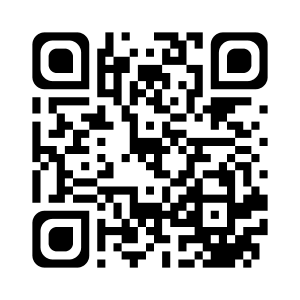 1 - et / est- et est une conjonction de coordination. Il réunit deux mots, deux expressions ou deux phrases.- est, c’est le verbe être au présent de l’indicatif à la 3ème personne du singulier.Techniques	est  était	et  et puis2 - a / à- a est le verbe avoir au présent de l’indicatif à la 3ème personne du singulier.- à (avec un accent grave) est une préposition comme de, en, dans, par, pour, sur …Technique	a  avait3 - son / sont- son est un déterminant possessif. Il fait partie d’un groupe nominal. - sont est le verbe être au présent de l’indicatif, à la 3ème personne du pluriel.Techniques	son  mon	sont  étaient4 - on / ont- on est un pronom personnel indéfini.- ont est le verbe avoir au présent de l’indicatif, 3ème personne du pluriel.Techniques	on  il	ont  avaient5 - ou / où- où est un adverbe ou un pronom relatif. Il exprime une idée de lieu.- ou est une conjonction de coordination. Il relie deux mots ou deux groupes de mots.Technique	ou  ou bien6 - ses / ces- ses est un déterminant possessif.- ces est un déterminant démonstratif.Techniques	ses  une chose qui appartient à quelqu’un (c’est le sien)	ces  une chose que l’on montre (c’est cette chose)7 - c’est / s’est- c’est est le pronom ce, suivi du verbe être au présent.- s’est est le pronom se, suivi du verbe être au présent.Techniques	c’est  suivi d’un GN 	s’est  suivi d’un participe passé8 - se / ce- ce est un déterminant démonstratif. Il exprime l’idée de montrer.- se est un pronom personnel. Il précède un verbe.Techniques	ce  le 	se  suivi d’un verbe9 - c’était / s’était- c’était est le pronom ce, suivi du verbe être à l’imparfait.- s’était est le pronom se, suivi du verbe être à l’imparfait.Techniques	c’était  suivi d’un GN 	s’était  suivi d’un participe passé10 - mais / mes / met- mais est une conjonction de coordination.- mes est un déterminant possessif.- met est le verbe mettre, conjugué au présent de l’indicatif.Techniques	mais  et	mes  tes	met  mettait11 - quel / quelle / quels / quellesquel, quels, quelle, quelles sont des déterminants. Ils sont placés devant un nom et s’accordent avec celui-ci.Techniques	quel  masculin singulier	quels  masculin pluriel	quelle  féminin singulier	quelles  féminin pluriel12 - tout / tous / toute / toutestout peut être :- un déterminant (il s’accorde avec le GN) ;- un pronom (il s’accorde avec ce qu’il représente) ; - un adverbe invariable.Technique	tout  tout à fait Si tout est complément ou déterminant :	tout  masculin singulier	tous  masculin pluriel	toute  féminin singulier	toutes  féminin pluriel13 - leur / leursleur peut être :- un pronom placé devant un verbe (c’est le pluriel de lui) ;- un déterminant possessif lorsqu’il est placé devant un nom.Techniques	leur  devant un verbe Si leur est devant un nom :	leur  singulier	leurs  plurielJe sais ma leçon si…ORTHO 6 Je sais différencier les homophones grammaticaux ...